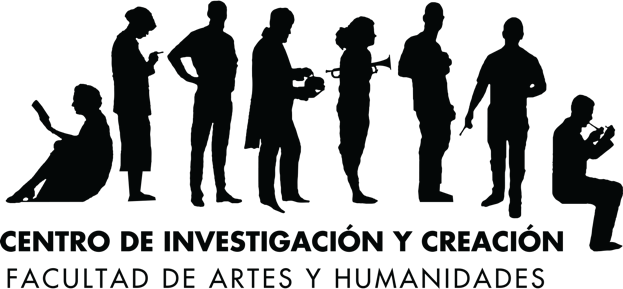 Bogotá, día de mes de 2019Centro de Investigación y Creación CICFacultad de Artes y humanidadesUniversidad de los AndesEstimados miembros del Comité CIC, Mediante la presente carta avalo al grupo de estudio nombre, del departamento de TAL. Como su profesor patrocinador, considero que la financiación del grupo beneficiaría al trabajo que realizamos por [dé algunas razones por las que considera necesaria la financiación] Agradezco su atención y consideración del proyecto.Saludos, Nombre del profesorDepartamentoFacultad de Artes y HumanidadesUniversidad de los Andes